CIRCULAR 026REUNIÓN CONSEJO ACADÉMICOACTA N° ___Día:			Miércoles 28 de octubreHora:			8.00 a.m.Lugar:			Virtual (Lugar de Residencia de Cada Participante)Moderador:	Doralba Palencia Avendaño (programa la Video llamada Asunto:		Capacitación Bilingüismo y Expedición Protocolo de BioseguridadORDEN DEL DÍACapacitación BilingüismoOración – Reflexión a cargo de los docentes Ángela y Jesús DavidLlamado a lista y verificación del QuórumLectura y Aprobación del Acta AnteriorLectura Resolución 1721 de septiembre 24 de 2020 y Directiva Ministerial 16 del 9 de octubre de 2020ImplementaciónLevantar la sesiónAtentamente,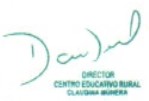 DAVIDANIEL RESTREPO VELÁSQUEZDirectorCENTRO EDUCATIVO RURAL CLAUDINA MÚNERA70042918322526824